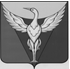 АДМИНИСТРАЦИЯ МЯКОНЬКСКОГО СЕЛЬСКОГО ПОСЕЛЕНИЯОКТЯБРЬСКОГО МУНИЦИПАЛЬНОГО РАЙОНАЧЕЛЯБИНСКОЙ ОБЛАСТИПОСТАНОВЛЕНИЕот 21.01.2020 г. № 7          В соответствии с Федеральным законом от 06.10.2003 г. № 131-ФЗ «Об общих принципах организации местного самоуправления в Российской Федерации», ст.179 Бюджетного Кодекса Российской ФедерацииПОСТАНОВЛЯЕТ:1. Утвердить муниципальную программу «Благоустройство населенных пунктов Мяконькского сельского поселения Октябрьского муниципального района Челябинской области » (далее Программа).2. Настоящее постановление вступает в силу с момента подписания и подлежит обнародованию.3. Контроль за исполнением настоящего постановления оставляю за собой.И.о.главы администрации Мяконькского сельского поселения                                    С.Г.ЖигаловаУТВЕРЖДЕНАПостановлением  администрацииМяконькского сельского поселенияот  21.01.2020 г. № 7ПАСПОРТМуниципальной программы «Благоустройство населенных пунктов Мяконькского сельского поселения Октябрьского муниципального района Челябинской области» 1. Приоритеты и цели муниципальной политики, включая характеристику текущего состояния сферы реализации муниципальной программы      Право граждан на благоприятную среду жизнедеятельности закреплено в основном законе государства – Конституции Российской Федерации, в связи, с чем создание благоприятной для проживания и хозяйствования среды является одной из социально значимых задач, на успешное решение которой должны быть направлены совместные усилия органов государственной власти и местного самоуправления при деятельном участие в ее решение населения.    В состав Мяконькского сельского поселения входит 2 населенных пункта (с.Мяконьки и д.Журавлиное). Населенные пункты удалены друг от друга и от центра поселения.     Анализ сложившейся ситуации показал, что для нормального функционирования сельского поселения имеет большое значение инженерное благоустройство его территорий. Инженерное благоустройство территорий включает в себя такие вопросы, как устройство уличного освещения, озеленения, обустройство детских, спортивных площадок.     Проблема благоустройства сельского поселения является одной из насущных, требующая каждодневного внимания и эффективного решения.     На протяжении ряда лет в достаточной мере не производились работы по озеленению территории поселения, все это отрицательно сказывается на ее привлекательности.     В настоящий момент на территории сельского поселения имеется 2 детские площадки, что не соответствует реальной потребности. Оборудование детских площадок должно создать для детей мир воображения, развивать умственные, физические способности детей. Для населения среднего и старшего возраста зоны отдыха должны создавать атмосферу покоя, душевного комфорта.     На сегодняшний день возникла необходимость комплексного подхода к решению задач улучшения благоустройства территории за счет привлечения средств бюджета.2. Основная цель и задачи муниципальной программы    Совершенствование системы комплексного благоустройства Мяконькского сельского поселения, создание комфортных условий проживания и отдыха населения.Основной целью Программы является комплексное решение проблем благоустройства по улучшению санитарного и эстетического вида территории поселения, озеленению территории поселения, обеспечение безопасности проживания жителей поселения, улучшения экологической обстановки на территории поселения, создание комфортной среды проживания на территории Мяконькского сельского поселения.Основные задачи Программы:- организация взаимодействия между предприятиями, организациями и учреждениями при решении вопросов благоустройства поселения;- приведение в качественное состояние элементов благоустройства населенных пунктов;- привлечение жителей к участию в решении проблем благоустройства населенных пунктов.3.Сроки и этапы реализации муниципальной программыМуниципальная программа реализуется  с 01.01. 2020 года по 31.12. 2020 года4. Система мероприятий муниципальной программы   Одной из проблем благоустройства населенных пунктов является негативное отношение жителей к элементам благоустройства: приводятся в негодность детские площадки, разрушаются фасады зданий, нарушается санитарное состояние территории поселения.   Анализ показывает, что проблема заключается в низком уровне культуры поведения жителей на улицах и во дворах, небрежном отношении к элементам благоустройства.Для обеспечения Программы благоустройства территории Мяконькского сельского поселения предлагается регулярно проводить следующие работы:- мероприятия по установке детских площадок;- мероприятия по санитарной очистке территории;- мероприятия по скашиванию травы в летний период;- мероприятия по озеленению (содержание и обустройство территории парка);- мероприятия по благоустройству и содержанию гражданских кладбищ;- мероприятия по организации уличного освещения.    План мероприятий разработан в целях повышения качества и надежности услуг, оказываемых в сфере жилищно-коммунального комплекса Мяконькского сельского поселения, на основе анализа существующего состояния инженерных систем коммунальной инфраструктуры. (Приложение №2)5. Ресурсное обеспечение муниципальной программыОбъем бюджетных ассигнований Мяконькского поселения на реализацию муниципальной программы в 2020 году составляет 465,5 тыс. рублей.6. Организация управления и механизм выполнения мероприятий муниципальной программы          Механизмы реализации Программы представляют собой скоординированные по срокам и направлениям действия соисполнителей с учетом имеющихся социально-экономических условий. B зависимости от изменения задач на разной стадии исполнения отдельные мероприятия Программы могут быть заменены на другие, в большей степени отвечающие задачам конкретного периода.Основным исполнителем настоящей Программы является:- администрация Мяконькского  сельского поселения Октябрьского муниципального района.Действия по корректировке, приостановлению или прекращению настоящей Программы осуществляются в соответствии с Порядком разработки, реализации и оценки эффективности муниципальных программ Мяконькского сельского поселения, Главными распорядителями бюджетных средств Программы является администрация Мяконькского сельского поселения.Бюджетная составляющая Программы контролируется в соответствии с законодательством Российской Федерации.       Управление реализацией Программы, контроль за выполнением намеченных мероприятий, целевое использование выделенных ассигнований осуществляет муниципальный заказчик - администрация Мяконькского сельского поселения.Организационное руководство по выполнению Программы осуществляет администрация Мяконькского сельского поселения        Информирование общественности о ходе и результатах реализации Программы, финансировании программных мероприятий осуществляется путем обнародования.Ответственный исполнитель муниципальной программы несет ответственность за реализацию и конечные результаты муниципальной программы, эффективное использование выделяемых на ее выполнение финансовых средств.        Ответственный исполнитель муниципальной программы с учетом выделяемых на реализацию муниципальной программы финансовых средств ежегодно уточняет затраты по программным мероприятиям, механизм реализации муниципальной программы, состав участников программных мероприятий.         В процессе реализации муниципальной программы ответственный исполнитель вправе внести изменения в перечни и состав мероприятий, сроки их реализации, а также в объемы бюджетных ассигнований на реализацию мероприятий в пределах утвержденных лимитов бюджетных ассигнований на реализацию муниципальной программы в целом.7. Ожидаемые результаты реализации муниципальной программы    В результате реализации программы ожидается создание условий, обеспечивающих комфортные условия для работы и отдыха населения на территории Мяконькского сельского поселения.Эффективность программы оценивается по следующим показателям:- процент соответствия объектов внешнего благоустройства (тротуаров, озеленения, наружного освещения) ГОСТу;- уровень благоустроенности поселения (обеспеченность поселения сетями наружного освещения, зелеными насаждениями, детскими игровыми и спортивными площадками).Перечень целевых показателей Программы указан в приложении № 1 к настоящей Программе.Основные ожидаемые конечные результаты Программы:3.1. «Организация освещения улиц»:- увеличение протяженности освещенных улиц;- повышение освещенности улиц.Освещение улиц, соответствующее возрастающим к нему требованиям, способствуетобеспечению важнейшего права человека на безопасность и комфортность проживания.Основной эффект реализации мероприятий Программы по организации освещения улиц заключается в снижении нарушений общественного порядка, формировании привлекательного вечернего облика улиц и площадей поселения.3.2. « Организация озеленения территории поселения»:- увеличение уровня озеленения территории поселения;- увеличение доли мест массового отдыха.3.3. «Организация прочих мероприятий по благоустройству поселения»:- благоустройство территории поселения;- содержание гражданских кладбищ.- повышение степени удовлетворенности населения уровнем благоустройства;- улучшение технического состояния отдельных объектов благоустройства;- улучшение санитарного и экологического состояния населенных пунктов поселения;- повышение уровня эстетики поселения;- привлечение жителей поселения к участию по благоустройству населенных пунктов в поселении.Ожидаемые конечные результаты Программы связаны с обеспечением надежной работы объектов благоустройства, экологической безопасности, эстетическими и другими свойствами в целом, улучшающими вид территории поселения.8. Финансово-экономическое обоснование муниципальной программы     Финансирование мероприятий Программы осуществляется за счет средств бюджета Мяконькского сельского поселения.    Объем средств, предусмотренный на реализацию Программы из бюджета Мяконькского сельского поселения, составляет 465,5 тыс. рублей.Финансирование мероприятий Программы за счет средств бюджета Мяконькского сельского поселения будет осуществляться в объемах, утвержденных решением Совета депутатов Мяконькского сельского поселения о бюджете на очередной финансовый год и плановый период.     При реализации Программы, учитывая продолжительный период ее реализации возможно возникновение рисков, связанных с социально – экономическими факторами, инфляцией и др., что может повлечь выполнение запланированных мероприятий не в полном объеме.    В этом случае объемы средств, необходимых для финансирования мероприятий Программы в очередном году, уточняются, и в случае необходимости вносятся соответствующие изменения в решение Совета депутатов Мяконькского сельского поселения о бюджете муниципального района на очередной финансовый год и на плановый период и в Программу.     В ходе реализации Программы будут приобретены посадочный материал, детские площадки, электроосветительные приборы.9. Методика оценки эффективности муниципальной программыПрогнозируемые конечные результаты реализации Программы предусматривают повышение уровня благоустройства населенных пунктов поселения, улучшение санитарного содержания территорий, экологической безопасности населенных пунктов. В результате реализации программы ожидается создание условий, обеспечивающих комфортные условия для работы и отдыха населения на территории Мяконькского сельского поселения. Будет скоординирована деятельность предприятий, обеспечивающих благоустройство населенных пунктов и предприятий, имеющих на балансе инженерные сети, что позволит исключить случаи раскопки инженерных сетей на вновь отремонтированных объектах благоустройства и восстановление благоустройства после проведения земляных работ.Эффективность программы оценивается по следующим показателям:- процент соответствия объектов внешнего благоустройства (озеленения, наружного освещения) ГОСТу;- процент привлечения населения муниципального образования к работам по благоустройству;- процент привлечения предприятий и организаций поселения к работам по благоустройству;- уровень взаимодействия предприятий, обеспечивающих благоустройство поселения и предприятий – владельцев инженерных сетей;- уровень благоустроенности муниципального образования (обеспеченность поселения сетями наружного освещения, зелеными насаждениями, детскими игровыми и спортивными площадками).В результате реализации Программы ожидается:- улучшение экологической обстановки и создание среды, комфортной для проживания жителей поселения;- совершенствование эстетического состояния территории поселения;- увеличение площади благоустроенных зелёных насаждений в поселении; - предотвращение сокращения зелёных насаждений К количественным показателям реализации Программы относятся:-увеличение количества высаживаемых деревьев;-увеличение площади цветочного оформления.Приложение № 2к постановлению администрацииМяконькского сельского поселенияот  15.01. 2020 г. № 2     Переченьцелевых показателей муниципальной программы«Благоустройство населенных пунктов  Мяконькского сельского поселения Октябрьского муниципального района Челябинской области » на 2020 годПриложение № 3к постановлению администрацииМяконькского сельского поселенияот 15.01.2020  г. № 2 ПЕРЕЧЕНЬмероприятий муниципальной программы«Благоустройство населенных пунктов Мяконькского сельского поселения Октябрьского муниципального района Челябинской области » на 2020 годОб   утверждении   муниципальной программы «Благоустройство населенных пунктов Мяконькского  сельского поселения Октябрьского муниципального района Челябинской области» Ответственный исполнитель муниципальной программыАдминистрация Мяконькского сельского поселенияСоисполнители муниципальной программыотсутствуютПодпрограммы муниципальной программыОтсутствуютПрограммно-целевые инструменты муниципальной программыОтсутствуютОсновная цель муниципальной программыСоздание гармоничных и благоприятных условий проживания за счет совершенствования внешнего благоустройства в соответствии с социальными и экономическими потребностями населения Мяконькского сельского поселения.Основные задачи муниципальной программы- проведение комплекса мероприятий по благоустройству территории сельского поселения Мяконькского сельского поселения;
- организация уличного освещения;- организация ритуальных услуг и содержание мест захоронения;- участие в организации деятельности по сбору (в том числе раздельному сбору) и транспортированию твердых отходов ;- прочие мероприятия по благоустройству сельских поселений: - мероприятия по световому оформлению фасадов зданий и сооружений на территории Мяконькского сельского   поселения;
- ремонт дворовых территорий многоквартирных домов, проездов к дворовым территориям  многоквартирных домов населенных пунктов, внутриквартальных дорог, тротуаров и пешеходных дорожек;- проведение комплекса работ по благоустройству населённых пунктов, в том числе:- опиловка усыхающих крон деревьев и удаление полностью высохших деревьев;- аккарицидная обработка мест массовогопребывания граждан;- ликвидация несанкционированных свалок в населённых пунктах поселения;- текущий ремонт памятников;- окашивание улиц в весенне-летний период;- уборка улиц  в весенне-летний период.Целевые показатели (индикаторы) муниципальной программы- поддержание линий уличного освещения в исправном состоянии - замена светильников уличного освещения на энергоэффективные - проектрирование, прокладка - оплата электроэнергии, потребляемой для нужд уличного освещения. - постановка на кадастровый учет объекта капитального строительства и оформление кадастрового паспорта; - очистка от снега дорог в зимнее время года; - отсутствие обращений граждан по данному вопросу; - привлечение на контрактной основе лиц для уборки территории поселения и поддержания надлежащего санитарного состояния муниципальных мусоросборных площадок - привлечение на контрактной основе лиц для производства покоса травы на землях, принадлежащих муниципальному образованию, в летне-осенний период - уборка несанкционированных свалок с последующим вывозом и утилизацией ТБО - снос (обпил) деревьев, угрожающих жизни людей и способных нанести вред системам жизнеобеспечения ЖКХ поселения с последующей утилизацией порубочного материала - установка и обустройство детских площадокСроки и этапы реализации муниципальной программымуниципальная программа реализуется 
с 01.01.2020 года по 31.12.2020 годаОбъемы бюджетных ассигнований муниципальной программыобъем бюджетных ассигнований Мяконькского поселения на реализацию муниципальной программы в 2020 году составляет 465,5 тыс. рублей.Ожидаемые результаты реализации муниципальной программыИзменение внешнего облика, улучшение санитарного и экологического состояния Мяконькского  сельского поселения.
Благоустройство территории Мяконькского сельского поселения№ п/пНаименование целевого индикатораПланируемые значения целевых индикаторовПланируемые значения целевых индикаторов№ п/пНаименование целевого индикатораед. измерения2020 г.1- соответствия объектов внешнего благоустройства (тротуаров, озеленения, наружного освещения) ГОСТу;процент502- привлечения предприятий, организаций и населения поселения к работам по благоустройству;процент503- уровень благоустроенности поселения (обеспеченность поселения сетями наружного освещения, зелеными насаждениями, детскими игровыми и спортивными площадками).процент50№ п.п.Наименование мероприятийИсполнительЗатраты на 2020 год.(местный бюджет)тыс. руб.1.Организация уличного освещения:Администрация Мяконькскогосельского поселения416,4Приобретение светильников, эл.приборов и материалаАдминистрация Мяконькскогосельского поселения416,42.Организация озеленения территории:Администрация Мяконькскогосельского поселения10Приобретение посадочного материалаАдминистрация Мяконькскогосельского поселения5Покраска огражденияАдминистрация Мяконькскогосельского поселения53.Организация содержания мест захоронения:Администрация Мяконькскогосельского поселения20,1Уборка территорииАдминистрация Мяконькскогосельского поселения9,0Приобретение стройматериалов для ремонта изгородиАдминистрация Мяконькскогосельского поселения11,14.Организация благоустройства территории поселения:Администрация Мяконькскогосельского поселения19,0Приобретение и установка новых детских площадокАдминистрация Мяконькскогосельского поселения5,0Вывоз ТБО, очистка урн, покос сорной травыАдминистрация Мяконькскогосельского поселения9,0Буртовка площадки временного хранения ТБОАдминистрация Мяконькскогосельского поселения5,0ИТОГОАдминистрация Мяконькскогосельского поселения465,5